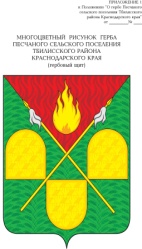 АДМИНИСТРАЦИЯ ПЕСЧАНОГО СЕЛЬСКОГО ПОСЕЛЕНИЯ ТБИЛИССКОГО РАЙОНАПОСТАНОВЛЕНИЕот «__» _______года                                                                                        № __х. ПесчаныйОб утверждении муниципальной программы  «Гармонизация межнациональных и 
межконфессиональных отношений на территории 
Песчаного сельского поселения Тбилисского района» на 2019 – 2020 годыВ целях реализации Указа Президента Российской Федерации                 от 9 декабря . № 1666 «О Стратегии государственной национальной политики Российской Федерации на период до 2025 года», руководствуясь статьями  8, 31  устава Песчаного сельского поселения Тбилисского района,                                п о с т а н о в л я ю:1. Утвердить муниципальную программу «Гармонизация межнациональных и межконфессиональных отношений на территории  Песчаного сельского поселения Тбилисского района»  на 2019 - 2020  годы (прилагается).       2. Разместить настоящее постановление  на официальном сайте администрации Песчаного сельского поселения Тбилисского района в информационно-телекоммуникационной сети «ИНТЕРНЕТ».       3. Контроль за выполнением настоящего постановления оставляю за собой.       4. Постановление вступает в силу со дня его подписания.Глава Песчаного сельского поселения Тбилисского  района                     				                 Н.В. Палатина                                                                                                                      ПРИЛОЖЕНИЕ 1                                                                                                        УТВЕРЖДЕНА                                                                                      постановлением администрации Песчаного сельского поселения     Тбилисского района                                                                                                                                   от __________________  № ____                                                                                                                                                                                                                                                                             МУНИЦИПАЛЬНАЯ ПРОГРАММА «Гармонизация межнациональных и 
межконфессиональных отношений на территории 
Песчаного сельского поселения Тбилисского района» на 2019 – 2020 годыПАСПОРТмуниципальной программы«Гармонизация межнациональных и 
межконфессиональных отношений на территории 
Песчаного сельского поселения Тбилисского района» на 2019 – 2020 годы
1. Общая характеристика сферы реализации муниципальной программы1.1. Рост этнического самосознания, характерный для современного мира - естественное явление и, как показывает мировая практика, несмотря на развивающиеся процессы глобализации, этнический и религиозный факторы приобретают все большую значимость.Мировой опыт свидетельствует о том, что эффективной стратегией регулирования общественных отношений в государствах и регионах с полиэтничным составом населения является интеграция и этнокультурное взаимодействие. Выработка норм толерантного поведения и навыков цивилизованного межкультурного взаимодействия является непременным условием конструктивного взаимодействия социальных и этнических групп, имеющих различные ценностные, религиозные, политические ориентиры и культурные отличия.В современном мире национальные культуры плодотворно взаимодействуют. Человек постоянно контактирует с представителями других национальностей, культур, конфессий, социальных слоев, поэтому важно научить его уважать культурные ценности, как своего народа, так и представителей других культур, религий, научить находить общие точки соприкосновения и взаимопонимания. Несоблюдение этих принципов общения, неприятие языка, традиций, обычаев, обрядов, являющихся привычной нормой существования для других людей, может привести к возникновению на национальной почве различного рода конфликтов, в том числе межкультурных и межнациональных.Последние десятилетия  сфера межэтнических и конфессиональных отношений актуализируется и становится одним из основных дестабилизирующих факторов. Внимание к этой сфере социальных отношений со стороны органов муниципальной власти, институтов гражданского общества, общественности не должно ослабевать. Непрерывное совершенствование системы обеспечения конституционных гарантий на свободное национально-культурное развитие народов Российской Федерации, может противостоять основным вызовам современности: этническому сепаратизму, религиозному экстремизму и международному терроризму.19 декабря 2012 года Президентом Российской Федерации был подписан Указ «О стратегии государственной национальной политики Российской Федерации на период до 2025 года». Данный документ был основан как на реализации конституционных принципов в отношении прав и свобод граждан, так и событиями произошедшими в Российской Федерации, связанных с конфликтами на межрелигиозной, межнациональной почве, укрепление позиций в мире запрещенных идеологических и религиозных организаций.Национальная политика – это составляющая часть политической деятельности государства, призванная регулировать межнациональные, межрелигиозные отношения в обществе.На протяжении многих лет в Песчаном сельском поселении не наблюдаются межнациональные конфликты. Межэтнические и этноконфессиональные отношения остаются стабильными, но требуют к себе самого пристального внимания. Процессы трансформации, происходящие в последние годы в российском обществе, события на Северном Кавказе, террористические угрозы прямо или косвенно влияют на этнополитический климат и могут возникнуть некоторые элементы скрытой напряженности.Главной задачей общества является формирование сознания населения, кроме того, что граждане являются носителями той или иной национальности, они являются россиянами – единой сплоченной силой способной противостоять религиозному экстремизму и международному терроризму.Актуальность принятия программы обусловлена современными требованиями государственной политики, направленной на обеспечение единства страны, укрепление государственных структур и доверия к власти, на взаимодействие и сотрудничество органов власти и общества для развития гражданских инициатив, духовности, гражданственности, патриотизма, самореализации личности в процессе участия в преобразованиях по формированию гражданского общества.Постоянное внимание к проблемам межэтнических и межконфессиональных отношений является залогом бесконфликтного развития общества, а удовлетворение национально-культурных запросов населения способствует снижению уровня ксенофобии, преодолению экстремистских тенденций и позволяет сохранить этнополитическую стабильность.Реализация Программы позволит сохранить стабильность в сфере этноконфессиональных отношений, будет способствовать развитию принципов толерантности у населения Песчаного сельского поселения, а также позволит сохранить и развивать систему конституционных гарантий, направленных на обеспечение прав и свобод граждан в сфере межнациональных отношений. Комплекс мероприятий Программы, направлен на осуществление мониторинга, прогнозирования и предупреждения конфликтов на национальной и религиозной почве, предполагает снижение уровня конфликтности в межнациональных и этноконфессиональных отношениях. Достижение основной цели позволит сформировать условия для социализации этнокультурных обществ, их интеграции в структуру гражданского общества, снизить протестные настроения в национальной и религиозной среде.2. Цели программы2.1. Главная цель программы:Объединение усилий органов местного самоуправления и институтов гражданского общества для укрепления единства российского народа, достижения межнационального мира и согласия.2.2. Показателями, характеризующими достижение цели программы, являются:- доля граждан, позитивно оценивающих состояние межнациональных отношений, в общем количестве граждан Российской Федерации, проживающих на территории Песчаного сельского поселения;- количество мероприятий, направленных на укрепление гражданского единства и гармонизации межнациональных отношений;- количество мероприятий, направленных на формирование у детей и молодежи общероссийского гражданского самосознания.3. Задачи программы3.1. Создание условий для реализации Стратегии государственной национальной политики Российской Федерации.Решение данной задачи оценивается с помощью следующих показателей:- удовлетворенность граждан состоянием межнациональных отношений на территории Песчаного сельского поселения;- количество обучающих мероприятий, проведенных для муниципальных служащих по вопросам реализации муниципальной политики в Российской Федерации;3.2. Консолидация органов местного самоуправления с органами государственной власти и общественности для реализации стратегии государственной национальной политики Российской Федерации.Решение данной  задачи  оценивается с помощью следующих показателей:- количество проведенных заседаний Консультативного Совета по вопросам межнациональных и межконфессиональных отношений;- удовлетворенность органов местного самоуправления Песчаного сельского поселения наличием информации о межнациональных отношениях.3.3. Вовлечение населения в развитие народных промыслов и ремесел на территории Песчаного сельского поселения.Решение задачи оценивается с помощью следующих показателей:- доля населения, вовлеченная в общественно-значимые и социально-значимые мероприятия, направленные на охранение историко-культурных православных традиций России, проводимые на территории Песчаного сельского поселения.3.4. Обеспечение сохранения и приумножения духовного и культурного потенциала многонационального народа Российской Федерации на основе единства и дружбы народов, многонационального (межэтнического) согласия, российского патриотизма.Решение задачи оценивается с помощью следующих показателей:- доля населения, вовлеченная в мероприятия, направленные на сохранение и приумножение духовного и культурного потенциала, российской патриотизма, проводимые на территории Песчаного  сельского поселения;- количество проведенных мероприятий, направленных на сохранение и приумножение духовного и культурного потенциала, российской патриотизма, проводимые на территории Песчаного сельского поселения.3.5. Мониторинг состояния межнациональных и межконфессиональных отношений и раннего предупреждения конфликтных ситуаций.Решение задачи  оценивается с помощью следующих показателей:- количество выявленных случаев напряженности межнациональной, межрелигиозной направленности.4. Мероприятия программы4.1. Решение задачи 3.1 осуществляется посредством выполнения следующих административных мероприятий:- проведение обучающих мероприятий для муниципальных служащих по вопросам реализации государственной национальной политики в Российской Федерации;- проведение обучающих мероприятий по вопросам реализации государственной национальной политики в Российской Федерации.4.2. Решение задачи 3.2 осуществляется посредством выполнения следующих административных мероприятий:- проведение заседаний Консультативного Совета по вопросам межнациональных и межконфессиональных отношений;- методическое сопровождение населения по вопросам межнациональных и межконфессиональных отношений.4.3. Решение задачи 3.3 осуществляется посредством выполнения следующих административных мероприятий:- проведение мероприятий по популяризации народных промыслов и ремесел;- организация и проведение выставок народного самодеятельного творчества жителей Песчаного сельского поселения.4.4. Решение задачи 3.4 осуществляется посредством выполнения следующих административных мероприятий:- поддержка волонтерского движения по восстановлению памятников истории и культуры народов России, включая воинские захоронения;- содействие повышению эффективности взаимодействия общеобразовательных учреждений с общественными объединениями, ветеранскими организациями, а также привлечение к воспитательному процессу представителей различных народов России, известных своими достижениями в профессиональной и общественной деятельности;- проведение комплекса мероприятий культурной, патриотической направленности, посвященных общегосударственным, духовным, патриотическим праздникам.4.5. Решение задачи 3.5 осуществляется посредством выполнения следующих административных мероприятий:- мониторинг состояния межнациональных и межконфессиональных отношений и раннего предупреждения конфликтных ситуаций;- мониторинг обращений граждан о фактах нарушений принципа равноправия граждан независимо от расы, национальности, языка, отношения к религии, убеждений, принадлежности к общественным объединениям при приеме на работу, при замещении должностей муниципальной службы, формировании кадрового резерва муниципальной службы.4. Перечень и описание программных мероприятий5. Срок реализации Программы

5.1. Программа должна быть реализована в течение 2019-2020 годы.6. Ожидаемые результаты реализации Программыи целевые индикаторы
6.1. В результате осуществления Программы ожидается:
         - укрепление институтов гражданского общества для укрепления единства российского народа, достижения межнационального мира и согласия в Песчаном сельском поселении Тбилисского района;- повышение компетентности муниципальных служащих в вопросах межнационального и межконфессионального согласия;- гармонизация межнациональных и межконфессиональных отношений, предотвращение конфликтов на межнациональной и межрелигиозной почве;- распространение идей духовного единства, дружбы народов, межнационального согласия;          - переход от мероприятий по локализации последствий межэтнических противоречий и этноконфликтов к политике по предотвращению и урегулированию конфликтов с этническим компонентом через внедрение прогностической и упреждающей деятельности по их профилактике;
        - формирование у молодого поколения и упрочение у населения старших возрастов общероссийской идентичности, общих для граждан Российской Федерации идеалов и представлений, ценностей и ориентиров, независимо от этнического происхождения, вероисповедания, политических убеждений;
       - взаимодействие с общественными объединениями и оказание им содействия в формировании и моделировании этносоциальных процессов.Глава Песчаного сельского поселения Тбилисского  района                     					       Н.В. Палатина                                   ЛИСТ СОГЛАСОВАНИЯпроекта постановления  администрации Песчаного сельскогопоселения Тбилисского районаот ____________________ года № ___«Об утверждении муниципальной программы «Гармонизация межнациональных и межконфессиональных отношений на территории Песчаного сельского поселения Тбилисского района» на 2019 – 2020 годы»Проект подготовлен  и внесен:Эксперт, специалистадминистрации Песчаного сельского поселения Тбилисского  района                                               В.А. ОлехновичПроект согласован:Ведущий специалист, финансист администрации Песчаного сельского поселения Тбилисского  района                                               Н.В. ГонтареваНаименование программыМуниципальная программа  «Гармонизация межнациональных и  межконфессиональных отношений на территории  Песчаного сельского поселения Тбилисского района» на 2019 – 2020 годы (далее – муниципальная программа)Основание для разработки1. Федеральный закон от 06.10.2003 №131-ФЗ «Об общих принципах организации местного самоуправления в Российской Федерации»;2. Федеральный закон от 02.03.2007 № 25-ФЗ «О муниципальной службе в Российской Федерации»;3. Указ «О стратегии государственной национальной политики Российской Федерации на период до 2025 года» от 19.12.2012 №1666Администратор программыАдминистрация  Песчаного  сельского поселения Тбилисского района  Исполнители муниципальной программыАдминистрация  Песчаного  сельского поселения Тбилисского района  Срок реализации муниципальной программы2019-2020 годыЦели муниципальной программы            Объединение усилий органов местного самоуправления и институтов гражданского общества для укрепления единства российского народа, достижения межнационального мира и согласияОжидаемые результаты      
реализации муниципальной программы1. Укрепление институтов гражданского общества для укрепления единства российского народа, достижения межнационального мира и согласия в Песчаном  сельском поселении Тбилисского района  2. Повышение компетентности муниципальных служащих в вопросах межнационального и межконфессионального согласия.3. Гармонизация межнациональных и межконфессиональных отношений, предотвращение конфликтов на межнациональной и межрелигиозной почве.4.  Распространение идей духовного единства, дружбы народов, межнационального согласияОбъемы и источники финансирования муниципальной программы по годам ее реализации в разрезе подпрограммБез финансирования№ п\п№ п\пНаименование мероприятияСрок исполненияИсполнительРаздел 1. Организационно-правовое обеспечение сферы межнациональных и межконфессиональных отношенийРаздел 1. Организационно-правовое обеспечение сферы межнациональных и межконфессиональных отношенийРаздел 1. Организационно-правовое обеспечение сферы межнациональных и межконфессиональных отношенийРаздел 1. Организационно-правовое обеспечение сферы межнациональных и межконфессиональных отношенийРаздел 1. Организационно-правовое обеспечение сферы межнациональных и межконфессиональных отношений11Проведение мониторингов законодательства в сфере межнациональных и межконфессиональных отношений ежеквартальноАдминистрация  Песчаного сельского поселения22Разработка нормативно-правовых актов, регулирующих основные направления межнационального и межконфессионального взаимодействияпо мере необходимостиАдминистрация  Песчаного сельского поселенияРаздел 2. Развитие национально-культурного взаимодействия представителей различных национальностей и конфессийРаздел 2. Развитие национально-культурного взаимодействия представителей различных национальностей и конфессийРаздел 2. Развитие национально-культурного взаимодействия представителей различных национальностей и конфессийРаздел 2. Развитие национально-культурного взаимодействия представителей различных национальностей и конфессийРаздел 2. Развитие национально-культурного взаимодействия представителей различных национальностей и конфессий11 Проведение мероприятий, направленных на укрепление межнациональной и межконфессиональной солидарности среди жителейВ соответствии с планами работыМБУК «Песчаный КДЦ» МБУК «Песчаный КДЦ» Раздел 3. Мероприятия, способствующие установлению гармоничных отношенийРаздел 3. Мероприятия, способствующие установлению гармоничных отношенийРаздел 3. Мероприятия, способствующие установлению гармоничных отношенийРаздел 3. Мероприятия, способствующие установлению гармоничных отношенийРаздел 3. Мероприятия, способствующие установлению гармоничных отношений1Проведение мониторинга и оценки миграционной ситуации на территории Песчаного сельского поселенияПроведение мониторинга и оценки миграционной ситуации на территории Песчаного сельского поселения1 раз в годАдминистрация  Песчаного сельского поселения2Вести учет данных по учету иностранных граждан, временно или постоянно проживающих на территории Песчаного сельского поселенияВести учет данных по учету иностранных граждан, временно или постоянно проживающих на территории Песчаного сельского поселенияпостоянноАдминистрация  Песчаного сельского поселения3Обеспечить в установленном порядке уведомление органов миграционной службы о прибытии иностранных граждан на территорию Песчаного сельского поселенияОбеспечить в установленном порядке уведомление органов миграционной службы о прибытии иностранных граждан на территорию Песчаного сельского поселенияпостоянноАдминистрация  Песчаного сельского поселения4Размещение информации  на официальном сайте Песчаного сельского поселения, посвященной межнациональным и межконфессиональным отношениямРазмещение информации  на официальном сайте Песчаного сельского поселения, посвященной межнациональным и межконфессиональным отношениям1раз в годАдминистрация  Песчаного сельского поселенияРаздел 4. Мероприятия  по профилактике экстремизмаРаздел 4. Мероприятия  по профилактике экстремизмаРаздел 4. Мероприятия  по профилактике экстремизмаРаздел 4. Мероприятия  по профилактике экстремизмаРаздел 4. Мероприятия  по профилактике экстремизма1Сотрудничество администрации поселения с депутатами поселения, директорами образовательных учреждений поселения, с  гражданами в противодействии экстремистской деятельности.Сотрудничество администрации поселения с депутатами поселения, директорами образовательных учреждений поселения, с  гражданами в противодействии экстремистской деятельности.постоянноАдминистрация  Песчаного сельского поселения2Осуществление профилактических мер: выявление и последующее устранение причин и условий, способствующих осуществлению экстремистской деятельности Осуществление профилактических мер: выявление и последующее устранение причин и условий, способствующих осуществлению экстремистской деятельности постоянноАдминистрация  Песчаного сельского поселения3Осуществление профилактических мер: предупреждение и пресечение экстремистской деятельности общественных и религиозных объединений, иных организаций, физических лицОсуществление профилактических мер: предупреждение и пресечение экстремистской деятельности общественных и религиозных объединений, иных организаций, физических лицпостоянноАдминистрация  Песчаного сельского поселения4Организация встреч по тематике профилактики терроризма и экстремизма на территории Песчаного сельского поселенияОрганизация встреч по тематике профилактики терроризма и экстремизма на территории Песчаного сельского поселения1 раз в полгодаМБУК «Песчаный КДЦ» 5Проведение цикла лекций и бесед в Песчаном сельском поселении, направленных на профилактику проявлений терроризма и экстремизма, преступлений против личности, общества, государства в молодежной средеПроведение цикла лекций и бесед в Песчаном сельском поселении, направленных на профилактику проявлений терроризма и экстремизма, преступлений против личности, общества, государства в молодежной среде1 раз в годМБУК «Песчаный КДЦ» 6Проведение совместно с органами полиции воспитательных, пропагандистских мероприятий, направленных на предупреждение экстремистской деятельностиПроведение совместно с органами полиции воспитательных, пропагандистских мероприятий, направленных на предупреждение экстремистской деятельностипостоянноАдминистрация  Песчаного сельского поселения